Housing ApplicationRevised Winter 2024DEADLINE to Apply: April 13th, 2024Applicants Weekend: April 26th and 27th Please print clearly or type. Complete and return to the Vice President.Date:		________________Application for: Fall / Winter / Spring / Summer	Year:  ________________Name:  	________________________________	Date of Birth: ________________Mailing Address:	________________________________________________			________________________________________________Cell Phone:	________________	     and/or Home Phone:	________________Email Address:	________________________________________________Last School Attended: ________________________________________________	(circle)   High School / Jr. College / University / Other:  ________________GPA:		________________Previous Housing: Parents / Dorm / Greek / Co-op / Other:  ________________What year in college will you be entering Varsity House?	Freshman / Sophomore / Junior / Senior / GraduateWhere will you be attending school?  LBCC / OSU / Other: ________________What is your current (or anticipated) major?________________________________________________________________Where did you find out about Varsity House and/or co-op living?	Friend or Relative_____________/ Website / Other: ________________Please list allergies, food requirements, or other needs requiring special consideration:________________________________________________________________________________________________________________________________Written QuestionsThe following questions are so we may get to know you better. Feel free to use additional paper if necessary.List your hobbies, special interests and activities. Which of these do you hope to pursue further?Are you willing to make an effort to get along with others who may come from different backgrounds?  Explain.Write a brief description of yourself (personality sketch, including what you feel your strengths and weaknesses are).Your contributions, cooperation, and time (3–4 hours per week) are required if you want to make a co-op your home. Are you willing to get involved and become an active member of the co-op in order to make it a “home away from home,” a democratic community, and a growth-producing experience?What is your position on alcohol, including drunkenness and under-age drinking?What does Christianity mean to you: what is the Church, who is Jesus Christ, and what does your personal relationship with Him mean to you?How long do you do you see yourself living at Varsity House?Please visit us if you get a chance; it is the best way to learn more about what we are about, and what cooperative housing is like.Every effort will be made to notify you as soon as possible about the status of your application for Varsity House. If you should change your mind about living at Varsity, please notify us.If you have any question about us, please call, or use the contact form on our website, www.varsityhouse.org 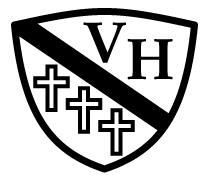 Varsity House119 NW 9th StCorvallis, OR  97330